VERBALE DEL CONSIGLIO DI INTERCLASSEA.S. ______________		Plesso ___________________________	Classe _____________ISTITUTO COMPRENSIVO STATALE“Paride Del Pozzo” Via S. Spirito, 6 - PIMONTE (NA) - C.A.P.: 80050 - Tel: 0818792130 -  Fax: 0818749957 NAIC86400X@istruzione.it - http://www.icsdelpozzo.itPEC: NAIC86400X@pec.istruzione.itC.MEC. NAIC86400X                                                      C.F. 82008870634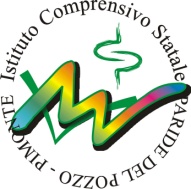 Il giorno __________________, alle ore____________ , presso la sede del plesso ____________________ scuola primaria dell’Istituto comprensivo “Paride Del Pozzo”,  regolarmente convocato dalla Dirigente scolastica con nota Prot. n.____________ , del ___________________, si riunisce il Consiglio di Interclasse – Coordinamento tecnico.Il giorno __________________, alle ore____________ , presso la sede del plesso ____________________ scuola primaria dell’Istituto comprensivo “Paride Del Pozzo”,  regolarmente convocato dalla Dirigente scolastica con nota Prot. n.____________ , del ___________________, si riunisce il Consiglio di Interclasse – Coordinamento tecnico.Si prende atto che sono presenti gli insegnanti:Si prende atto che sono presenti gli insegnanti:Sono assenti giustificati gli insegnanti:Sono assenti giustificati gli insegnanti:Preside la riunione:Assume le funzioni di segretario l’insegnante:Preside la riunione:Assume le funzioni di segretario l’insegnante:Verificata la validità della seduta, si procede alla trattazione degli argomenti oggetto dell’ordine delgiorno:1.2.3.4.5.6.7.Verificata la validità della seduta, si procede alla trattazione degli argomenti oggetto dell’ordine delgiorno:1.2.3.4.5.6.7.Vengono formalizzati, qui di seguito, i pareri formulati e le decisioni assunte:1.2.Vengono formalizzati, qui di seguito, i pareri formulati e le decisioni assunte:1.2.Il Consiglio d’Interclasse – Coordinamento tecnico si conclude alle ore________; l’incontro prosegue con i genitori rappresentanti di classe.Il Consiglio d’Interclasse – Coordinamento tecnico si conclude alle ore________; l’incontro prosegue con i genitori rappresentanti di classe.Si prende atto che sono presenti i rappresentanti dei genitori:1.2.Sono assenti:Si prende atto che sono presenti i rappresentanti dei genitori:1.2.Sono assenti:Si procede alla trattazione degli argomenti oggetto dell’ordine del giorno:1.2.3.4.5.6.Si procede alla trattazione degli argomenti oggetto dell’ordine del giorno:1.2.3.4.5.6.Vengono formalizzati, qui di seguito, i pareri formulati e le decisioni assunte:1.2.Vengono formalizzati, qui di seguito, i pareri formulati e le decisioni assunte:1.2.La riunione termina alle ore _________.Letto, confermato e sottoscritto come segue.La riunione termina alle ore _________.Letto, confermato e sottoscritto come segue.Gli insegnantiI rappresentanti dei genitori